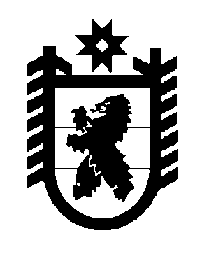 Российская Федерация Республика Карелия    ПРАВИТЕЛЬСТВО РЕСПУБЛИКИ КАРЕЛИЯПОСТАНОВЛЕНИЕот 25 апреля 2013 года № 141-Пг. Петрозаводск Об утверждении Положения о межведомственной балансовой комиссии по проведению оценки эффективности финансово-хозяйственной деятельности государственных унитарных предприятий Республики КарелияВ целях проведения оценки эффективности  финансово-хозяйствен-ной деятельности государственных унитарных предприятий Республики Карелия Правительство Республики Карелия п о с т а н о в л я е т: Утвердить прилагаемое Положение о межведомственной балансо-вой комиссии по проведению оценки эффективности финансово-хозяйственной деятельности государственных унитарных предприятий Республики Карелия.            Глава Республики  Карелия                                                            А.П. ХудилайненУтверждено постановлением Правительства Республики Карелияот 25 апреля 2013 года № 141-ППОЛОЖЕНИЕо межведомственной балансовой комиссии по проведению оценки эффективности финансово-хозяйственной деятельности государственных унитарных предприятий Республики Карелия1. Межведомственная балансовая комиссия по проведению оценки эффективности финансово-хозяйственной деятельности государственных унитарных предприятий Республики Карелия (далее – Межведомственная комиссия) является координационным органом, образуемым Правительством Республики Карелия для обеспечения согласованных действий органов исполнительной власти Республики Карелия, в ведении которых находятся государственные унитарные предприятия Республики Карелия, при проведении оценки эффективности финансово- хозяйственной деятельности последних.2. Межведомственная комиссия руководствуется в своей деятель-ности Конституцией Российской Федерации, федеральными конститу-ционными законами, федеральными законами, указами и распоряже-ниями Президента Российской Федерации, постановлениями и распоря-жениями Правительства Российской Федерации, иными нормативными правовыми актами Российской Федерации, Конституцией Республики Карелия и законами Республики Карелия, указами и распоряжениями Главы Республики Карелия, постановлениями и распоряжениями Правительства Республики Карелия, а также настоящим Положением.3. Основной задачей Межведомственной комиссии является проведение оценки эффективности финансово-хозяйственной деятель-ности государственных унитарных предприятий Республики Карелия. 4. Межведомственная комиссия имеет право:1) запрашивать в установленном порядке информацию, необходимую для осуществления ее деятельности, у органов исполнительной власти Республики Карелия, территориальных органов федеральных органов исполнительной власти в Республике Карелия, органов местного самоуправления муниципальных образований в Республике Карелия и организаций;2) приглашать для участия в работе Межведомственной комиссии представителей органов исполнительной власти Республики Карелия, территориальных органов федеральных органов исполнительной власти в Республике Карелия, органов местного самоуправления муниципальных образований в Республике Карелия, организаций;23) вносить предложения органам исполнительной власти Республики Карелия, территориальным органам федеральных органов исполнитель-ной власти в Республике Карелия, органам местного самоуправления муниципальных образований в Республике Карелия и руководителям организаций по вопросам, относящимся к компетенции Межведомст-венной комиссии.5. Состав Межведомственной комиссии утверждается распоряже-нием Правительства Республики Карелия. 6. Заседания Межведомственной комиссии проводит председатель, а в случае его отсутствия – заместитель председателя Межведомственной комиссии. Заседания Межведомственной комиссии проводятся в соответствии с планом-графиком заседаний Межведомственной комиссии на очередной финансовый год, но не реже одного раза в год.7. Заседание Межведомственной комиссии является правомочным, если на нем присутствует не менее половины членов Межведомственной комиссии.8. Решения Межведомственной комиссии принимаются большин-ством голосов от числа присутствующих на заседании членов Межведом-ственной комиссии. При равенстве голосов голос председателя Межведомственной комиссии является решающим.9. Решения Межведомственной комиссии оформляются протоколом и подписываются председателем.10. Организационно-техническое обеспечение деятельности Межве-домственной комиссии осуществляет Государственный комитет Республики Карелия по управлению государственным имуществом и размещению заказов для государственных нужд._____________